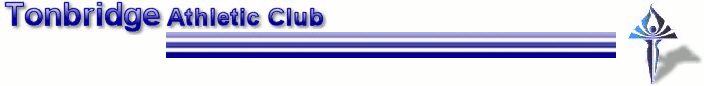 Fantasy Athletics 2016Aim: Using your skill and judgement, choose 5 athletes to create your ultimate TAC Fantasy Athletics team. Selected athlete values are overleaf. You can purchase any other athlete for £1M.Budget: Your budget is £25M but there’s no need to spend the full amount since cheaper teams will start with a small head-start: 1000 points for every £1M under budget.Points and Rules: i) Points are only awarded to fantasy athletes, scoring for Tonbridge AC, in the following fixtures:Southern Athletic League Fixtures x 5ii) Where postponements/cancellations occur, points are awarded at any replacement fixture(s).iii) Points are awarded as follows: Points quoted on the SAL results sheets. Detailed information on this formula is found on the SAL website.	eg. A good performance = roughly 800 pts. A reasonable performance = roughly 500 pts.iv) Athletes score points in all the events they compete (and score) in. Therefore an athlete who competes in several events will likely score more points than an athlete who only competes in one event.v) Athletes only score points when they score for TAC. No points for non-scorers. vi) The organiser reserves the right to amend/make additional rules and/or decisions to resolve unforeseen events.PrizesAll prizes (inc. £100 first overall) will be awarded at the conclusion of the season to the leading teams and individuals ‘best value for money’. All profits to TAC. Entry Formsi) Teams cost £5 eachii) All entries and monies must be submitted by Thursday 14 April to score points at fixture 1:1.	e-mail entry to jtaylor@judd.kent.sch.uk 2.	Submit entry to box in pavilion available now for most TAC training nights3. 	Post: J Taylor, C/O The Judd School, Brook St, Tonbridge, TN9 2PN
Bank transfer to J Taylor 40-44-20 31471309 (include name and ‘FXC’)
Cheques payable to James Taylor with team name on reverse; Cash in marked envelope with team(s).  